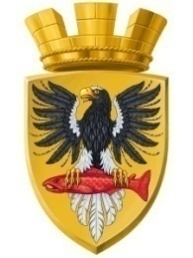 Р О С С И Й С К А Я   Ф Е Д Е Р А Ц И Я           КАМЧАТСКИЙ КРАЙ       П О С Т А Н О В Л Е Н И Е    АДМИНИСТРАЦИИ ЕЛИЗОВСКОГО ГОРОДСКОГО ПОСЕЛЕНИЯот  20.07.2016                                                                                    № 619 -п                                                                                         г. ЕлизовоО внесении изменений в административный регламент по предоставлению администрацией Елизовского городского поселения муниципальной услуги по предоставлению администрацией Елизовского городского поселения муниципальной услуги по присвоению адреса объекту адресации, аннулированию адреса объекта адресации, утвержденный постановлением администрации Елизовского городского поселения от 02.02.2016 № 68-п В соответствии с Федеральным законом  от 27.07.2010 № 210-ФЗ «Об организации предоставления государственных и муниципальных услуг», Градостроительным кодексом Российской Федерации, Уставом Елизовского городского поселения, в целях приведения  административного регламента по присвоению адреса объекту адресации, аннулированию адреса объекта адресации в соответствие с требованиями действующего законодательстваПОСТАНОВЛЯЮ:Внести изменения в административный регламент по предоставлению администрацией Елизовского городского поселения муниципальной услуги по присвоению адреса объекту адресации, аннулированию адреса объекта адресации, утвержденный постановлением администрации Елизовского городского поселения от 02.02.2016 № 68-п:1.1. Пункт 2.12 раздела 2 дополнить абзацем следующего содержания:     «В целях реализации Федерального закона от 24.11.1995 №181-ФЗ «О социальной защите инвалидов в Российской Федерации» помещения должны обеспечивать возможность реализации прав инвалидов на предоставление муниципальной услуги. Помещения оборудуются пандусами, лифтами (при необходимости), санитарно-техническими помещениями (доступными для инвалидов), расширенными проходами, позволяющими обеспечить беспрепятственный доступ инвалидов, включая инвалидов, использующих кресла-коляски.Заявителям инвалидам, имеющим стойкие расстройства функции зрения, обеспечивается сопровождение и оказание им помощи в здании Управления при получении ими услуги, а так же на территорию Управления допускаются собаки – проводники.Вызов должностного лица, ответственного за предоставление муниципальной услуги, обеспечивается специальной кнопкой вызова, установленной на входе в здание администрации Елизовского городского поселения. Должностные лица, ответственные за предоставление муниципальной услуги, оказывают помощь инвалидам в получении муниципальной услуги, а так же в преодолении барьеров, мешающих получению ими услуг наравне с другими лицами.».2. Управлению делами администрации Елизовского городского поселения опубликовать (обнародовать) настоящее постановление в средствах массовой информации и разместить в информационно-телекоммуникационной сети «Интернет» на официальном сайте администрации Елизовского городского поселения.3. Настоящее постановление вступает в силу после его опубликования (обнародования).4. Контроль за исполнением настоящего постановления возложить на Управление архитектуры и градостроительства  администрации Елизовского городского поселения (Мороз О.Ю.).Глава администрации Елизовского городского поселения 			               Д.Б. Щипицын